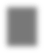 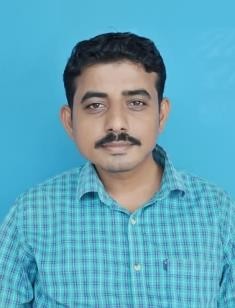 MSCIT                             Windows 10                             Autodoc Vina                                   Chemsketch       PROFESSIONAL EXPERIENCECompany	:	MD INDIA HEALTHCARE (TPA) SERVICESDesignation	:	Sr. Executive (Provider Management & Wellness Team)Duration	:	from 17thJuly 2013 to 13 OCT 2015Responsibility :	1.Hospital networking through new MOU with hospitals and renewal of existing MOU.Rate list negotiation with hospitals and wellness service providers.Organizing workplace wellness programs at various corporate offices.Hospital and customer service grievances resolution.Hospital Payment grievances resolution (Settlement issues)Company	:	Bajaj Allianz General Insurance co. Ltd.Designation	:	Executive (HAT-networking)Duration	:	from 19thOCT 2015 to 31st Mar 2016.Responsibility :	1. Hospital networking through renewal of existing MOU with hospitals.Infrastructure audit of healthcare service providers.Hospital payment grievances resolution.(Settlement issues)Firm	:	Nirmal Medico, Solapur.Designation	:	Sr.Pharmacist.Duration	:	1st July 2016 to 31st May 2019Responsibility :	1. Prescription Handling.2. Patient counseling.College	:	Lokmangal College of Pharmacy, A/P Wadala, Solapur.Designation	:	LecturerDuration	:	1st July 2019 to 7th Apr 2020Responsibility  :	1. Academics.2. Worked as External Examine Controller for MSBTE W-2019 exams.College	:	PAH Solapur University, Solapur. (School of Technology)Designation	:	Asst. ProfessorDuration	:	3/09/2020 to till dateResponsibility  :	1. Academics.2. NAAC criterion 5 and 6 committee member.3. University Paper Setter and Assessor.PERSONAL DETAILSDate of birth	:	26th October 1986Languages	:	English, Hindi, Marathi, Kannada.Marital status	:	MarriedFather’s name		:		Kawathekar Sidram Sharanappa (Rtd. Head Master, Primary school) Mother’s name	:	Kawathekar Kamal Sidram (Rtd. Head Master, Z.P. Primary school) Permanent address	:	265, Kalpana Nagar, Akkalkot Road, Solapur-413006.I hereby declare that the above information is true to the best of my knowledge and belief.With Sincere Gratitude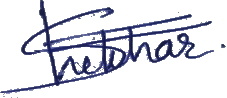 Mr. Kawathekar ShekharACADEMIC CREDENTIALSPOST GRADUATE DIPLOMA IN HOSPITAL MANAGEMENTSancheti Healthcare Academy, Pune.Pune university73.8 %   (Distinction)May’13M. PHARM.(Pharmaceutical Chemistry)Nandha college of Pharmacy, Erode.TN Dr. M.G.R. Medical University, Chennai88.3%    (Distinction)June’11B.PHARM.College of Pharmacy, Solapur. Solapur University, Solpaur67.5%    (First Class)June’08HSCDayanand College of Arts & Science, Solapur.Pune Division, Maharashtra Board66.6%   (First Class)Mar’04SSCNeelkantheshwar Prashala, Solapur. Pune Division, Maharashtra Board76.5%    (Distinction)Mar’02IT SKILL SETS